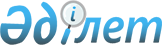 Об утверждении Правил расчета и предельного значения коэффициента долговой нагрузки заемщика организации, осуществляющей микрофинансовую деятельностьПостановление Правления Национального Банка Республики Казахстан от 28 ноября 2019 года № 215. Зарегистрировано в Министерстве юстиции Республики Казахстан 3 декабря 2019 года № 19670.
      Сноска. Заголовок - в редакции постановления Правления Агентства РК по регулированию и развитию финансового рынка от 17.02.2021 № 34 (вводится в действие по истечении десяти календарных дней после дня его первого официального опубликования).
      Настоящее постановление вводится в действие с 1 января 2020 года.
      В целях реализации Закона Республики Казахстан от 3 июля 2019 года "О внесении изменений и дополнений в некоторые законодательные акты Республики Казахстан по вопросам регулирования и развития финансового рынка, микрофинансовой деятельности и налогообложения" Правление Национального Банка Республики Казахстан ПОСТАНОВЛЯЕТ:
      1. Утвердить:
      1) Правила расчета коэффициента долговой нагрузки заемщика организации, осуществляющей микрофинансовую деятельность;
      2) предельное значение коэффициента долговой нагрузки заемщика организации, осуществляющей микрофинансовую деятельность, в размере 0,5, для заемщика, имеющего признаки лица, активно вовлеченного в игорный бизнес, в размере 0,25 (ноль целых двадцать пять сотых).
      Сноска. Пункт 1 - в редакции постановления Правления Агентства РК по регулированию и развитию финансового рынка от 30.12.2023 № 101 (вводится в действие с 01.04.2024).


      2. Департаменту методологии и регулирования финансовых организаций в установленном законодательством Республики Казахстан порядке обеспечить:
      1) совместно с Юридическим департаментом государственную регистрацию настоящего постановления в Министерстве юстиции Республики Казахстан;
      2) размещение настоящего постановления на официальном интернет-ресурсе Национального Банка Республики Казахстан после его официального опубликования;
      3) в течение десяти рабочих дней после государственной регистрации настоящего постановления представление в Юридический департамент сведений об исполнении мероприятий, предусмотренных подпунктом 2) настоящего пункта и пунктом 3 настоящего постановления.
      3. Департаменту внешних коммуникаций – пресс-службе Национального Банка обеспечить в течение десяти календарных дней после государственной регистрации настоящего постановления направление его копии на официальное опубликование в периодические печатные издания.
      4. Контроль за исполнением настоящего постановления возложить на заместителя Председателя Национального Банка Республики Казахстан Смолякова О.А.
      5. Настоящее постановление вводится в действие с 1 января 2020 года и подлежит официальному опубликованию. Правила расчета коэффициента долговой нагрузки заемщика организации, осуществляющей микрофинансовую деятельность
      Сноска. Заголовок - в редакции постановления Правления Агентства РК по регулированию и развитию финансового рынка от 17.02.2021 № 34 (вводится в действие по истечении десяти календарных дней после дня его первого официального опубликования). Глава 1. Общие положения
      1. Настоящие Правила расчета коэффициента долговой нагрузки заемщика организации, осуществляющей микрофинансовую деятельность, (далее – Правила) разработаны в соответствии с Законом Республики Казахстан от 26 ноября 2012 года "О микрофинансовой деятельности" (далее – Закон) и определяют порядок расчета коэффициента долговой нагрузки заемщика организации, осуществляющей микрофинансовую деятельность, (за исключением ломбарда), в соответствии с подпунктом 3) пункта 1-1 статьи 3 Закона (далее – микрофинансовая организация).
      Сноска. Пункт 1 - в редакции постановления Правления Агентства РК по регулированию и развитию финансового рынка от 17.02.2021 № 34 (вводится в действие по истечении десяти календарных дней после дня его первого официального опубликования).


      2. В Правилах используются основные понятия, указанные в Законе, а также следующие понятия:
      1) кредитная линия – обязательство микрофинансовой организации предоставлять заемщику микрокредит на условиях, позволяющих заемщику самому определять время получения микрокредита, но в пределах суммы и времени, определенных правилами предоставления микрокредитов и соглашением о предоставлении (открытии) кредитной линии;
      2) кредитный лимит – предельная сумма кредитной линии;
      3) заемщик – физическое лицо-резидент Республики Казахстан, намеревающееся воспользоваться или пользующееся услугами микрофинансовой организации в соответствии с подпунктом 3) пункта 1-1 статьи 3 Закона по предоставлению микрокредита;
      4) официальный доход – среднемесячный доход, рассчитанный на основании одного и (или) нескольких из следующих документов:
      информация из базы данных единого накопительного пенсионного фонда или Государственной корпорации "Правительство для граждан" по обязательным пенсионным взносам, обязательным профессиональным пенсионным взносам вкладчика (получателя) или информация из баз данных центральных исполнительных органов и принадлежащих либо подведомственных им юридическим лицам в части информации о доходах физических лиц;
      выписки с банковского счета, на который поступают пенсионные выплаты;
      выписки с банковского счета, на который поступает заработная плата и иные доходы от работодателя;
      выписки с банковского счета, на который поступают страховые выплаты по договору пенсионного аннуитета, по договору аннуитетного страхования заключенного в соответствии с требованиями Закона Республики Казахстан "Об обязательном страховании работника от несчастных случаев при исполнении им трудовых (служебных) обязанностей";
      информации о доходах физического лица - индивидуального предпринимателя, рассчитанных на основе следующих налоговых отчислений:
      5 (пять) процентов от налогооблагаемого дохода при применении специального налогового режима на основе патента;
      15 (пятнадцать) процентов от налогооблагаемого дохода при применении специального налогового режима на основе упрощенной декларации;
      20 (двадцать) процентов от налогооблагаемого дохода специального налогового режима с использованием фиксированного вычета.
      Сноска. Пункт 2 - в редакции постановления Правления Агентства РК по регулированию и развитию финансового рынка от 07.06.2023 № 39 (вводится в действие по истечении десяти календарных дней после дня его первого официального опубликования).


      3. Микрофинансовая организация осуществляет расчет коэффициента долговой нагрузки заемщика до принятия решения о (об):
      выдаче заемщику микрокредита, за исключением выдаче микрокредита (части микрокредита) в рамках открытой заемщику кредитной линии;
      открытии кредитной линии заемщику (установлении кредитного лимита);
      выдаче заемщику дополнительного микрокредита в рамках заключенного (заключенных) договора (договоров) о предоставлении микрокредита;
      изменении условий открытой кредитной линии и (или) микрокредита заемщика, влекущем увеличение срока и (или) размера периодических платежей по данному микрокредиту, согласно графику погашения микрокредита.
      Сноска. Пункт 3 - в редакции постановления Правления Агентства РК по регулированию и развитию финансового рынка от 30.12.2023 № 101 (вводится в действие с 01.04.2024).


      4. Требования пункта 3 Правил распространяются на микрокредиты, предоставленные заемщикам на приобретение товаров, работ и услуг, не связанных с осуществлением предпринимательской деятельности.
      Сноска. Пункт 4 - в редакции постановления Правления Агентства РК по регулированию и развитию финансового рынка от 30.12.2023 № 101 (вводится в действие с 01.04.2024).

 Глава 2. Порядок расчета коэффициента долговой нагрузки заемщика
      5. Расчет коэффициента долговой нагрузки заемщика проводится микрофинансовой организацией в два этапа:
      1) первый этап – оценка платежеспособности заемщика;
      2) второй этап – расчет коэффициента долговой нагрузки заемщика.
      6. Оценка платежеспособности заемщика осуществляется следующим образом:
      ДЗ ≥ ВПМ + 0,5 * ВПМ * Кнчс,
      где:
      ДЗ – доход заемщика;
      ВПМ – величина прожиточного минимума, установленная на соответствующий финансовый год Законом Республики Казахстан "О республиканском бюджете" (далее – Закон о бюджете);
      КНЧС – количество несовершеннолетних членов семьи.
      Доход заемщика определяется на основании одного и (или) нескольких из следующих критериев:
      1) официального дохода за 6 (шесть) месяцев, предшествующих дате обращения заемщика;
      2) среднемесячной суммы расходов по дебетовой карте за 6 (шесть) месяцев, предшествующих дате обращения заемщика;
      3) среднемесячной суммы пополнения дебетовой карты за 6 (шесть) месяцев, предшествующих дате обращения заемщика;
      4) отношения среднемесячной суммы остатков на депозите и (или) текущем счете за 6 (шесть) месяцев, предшествующих дате обращения заемщика, на срок выдаваемого кредита, выраженный в месяцах;
      5) среднемесячной суммы пополнений депозитов и (или) текущих счетов за 6 (шесть) месяцев, предшествующих дате обращения заемщика;
      6) среднемесячной суммы снятий с депозитов и (или) текущих счетов за 6 (шесть) месяцев, предшествующих дате обращения заемщика;
      7) дохода заемщика, определяемого как отношение среднего значения суммы ежемесячных платежей заемщика по погашенным и (или) непогашенным банковским займам за последние 6 (шесть) последовательных календарных месяцев, предшествующих дате обращения заемщика, совершенных без просрочки, к максимально допустимому значению коэффициента долговой нагрузки (0,5);
      8) среднемесячного дохода от перевозок пассажиров и багажа такси за 6 (шесть) месяцев, предшествующих дате обращения заемщика (при подтверждении таких доходов через компанию посредника);
      9) наличия документа, подтверждающего оплату единого совокупного платежа за период 12 (двенадцать) месяцев, предшествующих дате обращения заемщика. Доход за каждый месяц принимается на уровне одного минимального размера заработной платы, установленного на соответствующий финансовый год Законом о бюджете;
      10) среднемесячного дохода за 6 (шесть) месяцев, предшествующих дате обращения заемщика, рассчитанного на основании справки о доходах с места работы и (или) справки с учебного заведения о размере получаемой стипендии.
      Информация, указанная в подпунктах 1), 2), 3), 4), 5), 6), 7), 8), 9) и 10) части второй настоящего пункта, подтверждается заемщиком с предоставлением соответствующих документов и (или) запрашивается микрофинансовой организацией на основании согласия заемщика, данного в письменной форме либо посредством идентификационного средства заемщика.
      При определении дохода заемщика на основании критериев, указанных в подпунктах 1), 2), 3), 4), 5), 6) и 7) части второй настоящего пункта, применяется только один из указанных критериев.
      В отношении получателя адресной социальной помощи и (или) заемщика, имеющего признаки лица, активно вовлеченного в игорный бизнес, оценка дохода определяется на основании официального дохода, указанного в подпункте 1) части второй настоящего пункта.
      Для целей Правил под заемщиком, имеющим признаки лица, активно вовлеченного в игорный бизнес, понимается физическое лицо, совершившее за последние 6 (шесть) завершенных месяцев 6 (шесть) и более платежей в пользу организатора игорного бизнеса на общую сумму более 300 000 (триста тысяч) тенге.
      Информация о датах и суммах платежей, проведенных заемщиком в пользу организатора игорного бизнеса, определяется банком на основании кредитного отчета заемщика, полученного в кредитном бюро.
      В отношении заемщика, не достигшего двадцатиоднолетнего возраста, оценка дохода определяется на основании доходов, указанных в подпунктах 1), 8) и 10) части второй настоящего пункта.
      Сноска. Пункт 6 - в редакции постановления Правления Агентства РК по регулированию и развитию финансового рынка от 30.12.2023 № 101 (вводится в действие с 01.04.2024).


      7. Коэффициент долговой нагрузки заемщика рассчитывается как отношение суммы ежемесячного платежа по всем непогашенным микрокредитам, банковским займам заемщика, включая суммы просроченных платежей по всем непогашенным микрокредитам, банковским займам заемщика и среднего ежемесячного платежа по новой задолженности заемщика, возникающей в случаях, предусмотренных пунктом 3 Правил, к среднему ежемесячному доходу заемщика за последние 6 (шесть) месяцев: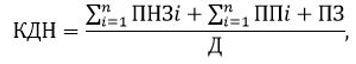 
      где:
      КДН - коэффициент долговой нагрузки;
      ПНЗi - ежемесячный платеж по непогашенному микрокредиту, банковскому займу (непогашенным микрокредитам, банковским займам) заемщика, который рассчитывается в соответствии с пунктом 8 Правил;
      ППі - сумма просроченных платежей по непогашенному микрокредиту, банковскому займу (непогашенным микрокредитам, банковским займам) заемщика;
      ПЗ - средний ежемесячный платеж по новой задолженности заемщика, который рассчитывается в соответствии с пунктом 9 Правил;
      n - количество непогашенных микрокредитов, банковских займов заемщика;
      Д - средний ежемесячный доход заемщика, который рассчитывается в соответствии с пунктом 10 Правил.
      При расчете коэффициента долговой нагрузки заемщика по микрокредитам, обеспеченным залогом автотранспортного средства, размер ежемесячного платежа заемщика по микрокредиту определяется как отношение суммы задолженности к погашению (включающей сумму основного долга и начисляемого за весь период кредита вознаграждения), уменьшенной на стоимость залога в виде автотранспорта, скорректированной на коэффициент ликвидности к стоимости обеспечения, определяемой в соответствии с Постановлением Правления Национального Банка Республики Казахстан от 27 марта 2018 года № 62, зарегистрированным в Реестре государственной регистрации нормативных правовых актов под № 16858, на срок выдаваемого кредита, выраженный в месяцах.
      Среднерыночная стоимость автотранспортного средства и (или) недвижимого имущества определяется на основании независимой оценки или оценки банка в соответствии с Международным стандартом финансовой отчетности № 13 "Оценка справедливой стоимости" и требованиями Закона Республики Казахстан "О бухгалтерском учете и финансовой отчетности".
      Сноска. Пункт 7 - в редакции постановления Правления Агентства РК по регулированию и развитию финансового рынка от 30.12.2023 № 101 (вводится в действие с 01.04.2024).


      8. Ежемесячный платеж по непогашенному микрокредиту, банковскому займу (непогашенным микрокредитам, банковским займам) заемщика принимается равным периодическому платежу по непогашенному микрокредиту, банковскому займу, приведенному к месячному выражению (сумме периодических платежей по непогашенным микрокредитам, банковским займам, приведенных к месячному выражению).
      Периодический платеж по непогашенному микрокредиту, банковскому займу, приведенный к месячному выражению, рассчитывается как произведение периодического платежа по непогашенному микрокредиту, банковскому займу согласно графику погашения микрокредита, банковского займа на отношение количества периодических платежей по непогашенному микрокредиту, банковскому займу в годовом выражении к двенадцати: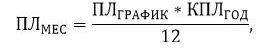 
      где: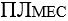  - периодический платеж по непогашенному микрокредиту, банковскому займу, приведенный к месячному выражению;


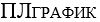  - периодический платеж по непогашенному микрокредиту, банковскому займу согласно графику погашения микрокредита, займа;


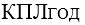  - количество периодических платежей по непогашенному микрокредиту, банковскому займу в годовом выражении.


      Количество периодических платежей по непогашенному микрокредиту, банковскому займу в годовом выражении рассчитывается как отношение трехсот шестидесяти к количеству дней, характеризующих периодичность осуществления платежей по микрокредиту, банковскому займу согласно графику погашения.
      Количество дней в месяце для целей расчета части первой настоящего пункта принимается равным тридцати.
      При отсутствии данных о периодическом платеже согласно графику погашения микрокредита, банковскому займа и (или) периодичности осуществления платежей в днях ежемесячный платеж по непогашенному микрокредиту, банковскому займу рассчитывается как отношение суммы остатка по основному долгу и вознаграждению по микрокредиту, банковскому займу к оставшемуся сроку данного микрокредита, банковского займа, выраженному в месяцах.
      В ежемесячный платеж по непогашенному микрокредиту, банковскому займу (непогашенным микрокредитам, банковским займам) включается оценка размера ежемесячного платежа по погашению использованной части кредитного лимита, ежемесячный платеж по кредитной карте, а также по платежной карте, условиями которой предусмотрено кредитование заемщика в рамках кредитного лимита.
      Под использованной частью кредитного лимита понимается остаток долга по займу (траншу), полученному заемщиком в рамках открытой кредитной линии.
      Оценка размера ежемесячного платежа по погашению использованной части кредитного лимита определяется на основании данных из кредитного бюро или рассчитывается как отношение размера использованной части кредитного лимита к оставшемуся сроку данного лимита, определенному договором, выраженному в месяцах.
      Ежемесячный платеж по кредитной карте, а также по платежной карте, условиями которой предусмотрено кредитование заемщика в рамках кредитного лимита, рассчитывается как произведение использованного кредитного лимита по кредитной карте, платежной карте, условиями которой предусмотрено кредитование заемщика в рамках кредитного лимита, соответственно на десять процентов.
      Сумма просроченных платежей по непогашенному микрокредиту, банковскому займу заемщика включает сумму просроченного основного долга, просроченного вознаграждения и сумму задолженности, списанной за баланс микрофинансовой организации, банка второго уровня, организации, осуществляющей отдельные виды банковских операций, а также иных поставщиков информации, перечень которых установлен статьей 18 Закона Республики Казахстан "О кредитных бюро и формировании кредитных историй в Республике Казахстан" (далее - поставщики информации).
      В случае осуществления выдачи микрокредита заемщику в целях рефинансирования ранее заключенного (заключенных) договора (договоров) о предоставлении микрокредита, банковского займа сумма задолженности по непогашенному микрокредиту (микрокредитам), банковскому займу (банковским займам), подлежащая рефинансированию, не учитывается в расчете ежемесячного платежа и в сумме просроченных платежей по непогашенному микрокредиту (микрокредитам), банковскому займу (банковским займам).
      В случае изменения условий открытой кредитной линии и (или) микрокредита заемщика, осуществляемого в целях реструктуризации ранее заключенного (заключенных) договора (договоров) о предоставлении микрокредита, влекущего увеличение размера периодических платежей по данному микрокредиту согласно графику погашения микрокредита и не предполагающего увеличение кредитного лимита открытой кредитной линии и (или) размера микрокредита, сумма просроченных платежей по непогашенным микрокредитам заемщика принимается равной нулю.
      Информация о периодическом платеже согласно графику погашения микрокредита, банковского займа, остатке основного долга, остатке вознаграждения по непогашенным микрокредитам, банковским займам, кредитном лимите, использованной части кредитного лимита, суммах просроченных платежей по непогашенным микрокредитам, банковским займам заемщика запрашивается микрофинансовой организацией в кредитном бюро.
      В расчет периодических платежей, остатка основного долга, остатка вознаграждения по непогашенным микрокредитам, банковским займам, ежемесячного платежа по кредитной карте, а также по платежной карте, оценки размера ежемесячного платежа по погашению использованной части кредитного лимита и суммы просроченных платежей по непогашенным микрокредитам, банковским займам заемщика включаются сведения, предоставляемые в кредитное бюро всеми поставщиками информации.
      Непогашенные микрокредиты заемщика включают микрокредиты, указанные в пункте 4 Правил, а также имеющиеся у заемщика банковские займы, непогашенные микрокредиты, не указанные в пункте 4 Правил.
      Сноска. Пункт 8 - в редакции постановления Правления Агентства РК по регулированию и развитию финансового рынка от 21.02.2022 № 7 (вводится в действие по истечении десяти календарных дней после дня его первого официального опубликования).


      9. Средний ежемесячный платеж по новой задолженности заемщика рассчитывается как отношение суммы платежей по основному долгу и вознаграждению, рассчитанной в соответствии с графиком погашения к сроку данного микрокредита, выраженному в месяцах.
      Расчет среднего ежемесячного платежа по новой задолженности заемщика, являющейся обязательством по кредитной линии, условиями которой предусмотрено кредитование заемщика в рамках кредитного лимита, производится в соответствии с частями седьмой и восьмой пункта 8 Правил.
      Сноска. Пункт 9 с изменением, внесенным постановлением Правления Агентства РК по регулированию и развитию финансового рынка от 28.12.2020 № 128 (вводится в действие по истечении десяти календарных дней после дня его первого официального опубликования).


      10. Средний ежемесячный доход заемщика рассчитывается как отношение размера дохода, определенного на основании одного или нескольких критериев, указанных в подпунктах 1), 2), 3), 4), 5), 6), 7), 8), 9) и 10) части второй пункта 6 Правил, на шесть.
      Виды доходов, принимаемых микрофинансовой организацией в расчет среднего ежемесячного дохода заемщика, должны быть получены не менее чем в двух любых месяцах в течение 6 (шести) последовательных месяцев, предшествующих дате обращения заемщика.
      Микрофинансовые организации осуществляют расчет среднего ежемесячного дохода заемщика получателя адресной социальной помощи и (или) заемщика, имеющего признаки лица, активно вовлеченного в игорный бизнес, на основании официального дохода, указанного в подпункте 1) части второй пункта 6 Правил.
      Микрофинансовые организации осуществляют расчет среднего ежемесячного дохода заемщика не достигшего двадцатиоднолетнего возраста, на основании доходов, указанных в подпунктах 1), 8) и 10) части второй пункта 6 Правил.
      Сноска. Пункт 10 - в редакции постановления Правления Агентства РК по регулированию и развитию финансового рынка от 30.12.2023 № 101 (вводится в действие с 01.04.2024).


      11. Если размер дохода, определяемый на основании одного или нескольких критериев, указанных в пункте 6 Правил, меньше величины прожиточного минимума, установленной на соответствующий финансовый год Законом о о бюджете и половины величины прожиточного минимума на каждого несовершеннолетнего члена семьи, а также значение коэффициента долговой нагрузки заемщика, превышает предельное значение, установленное подпунктом 2) пункта 1 настоящего постановления, или заемщик имеет признаки лица, активно вовлеченного в игорный бизнес и имеет просроченную задолженность по основному долгу и (или) вознаграждению свыше девяноста календарных дней по банковским займам и (или) микрокредитам, микрофинансовая организация не принимает положительные решения о (об):
      выдаче заемщику микрокредита, а также микрокредита (части микрокредита) в рамках открытой заемщику кредитной линии;
      открытии кредитной линии заемщику (установлении кредитного лимита);
      выдаче дополнительного микрокредита в рамках заключенного (заключенных) договора (договоров) о предоставлении микрокредита;
      изменении условий открытой кредитной линии и (или) микрокредита заемщика, влекущем увеличение размера периодических платежей по данному микрокредиту, согласно графику погашения микрокредита.
      Сноска. Пункт 11 - в редакции постановления Правления Агентства РК по регулированию и развитию финансового рынка от 30.12.2023 № 101 (вводится в действие с 01.04.2024).


      12. Микрофинансовая организация самостоятельно определяет долговую нагрузку заемщика в соответствии с требованиями пунктов 5-10 Правил.
      Сноска. Пункт 12 - в редакции постановления Правления Агентства РК по регулированию и развитию финансового рынка от 12.12.2022 № 115 (вводится в действие по истечении десяти календарных дней после дня его первого официального опубликования).


					© 2012. РГП на ПХВ «Институт законодательства и правовой информации Республики Казахстан» Министерства юстиции Республики Казахстан
				
      ПредседательНационального Банка 

Е. Досаев
Утверждены
постановлением Правления
Национального Банка
Республики Казахстан
от 28 ноября 2019 года № 215